ВСЕРОССИЙСКИЙ КОНКУРС 2020 ЛУЧШИХ ПРОЕКТОВ СОЗДАНИЯ КОМФОРТНОЙ ГОРОДСКОЙ СРЕДЫ В МАЛЫХ ГОРОДАХ И ИСТОРИЧЕСКИХ ПОСЕЛЕНИЯХ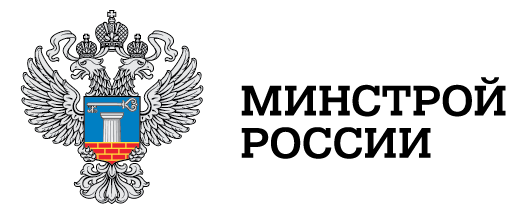 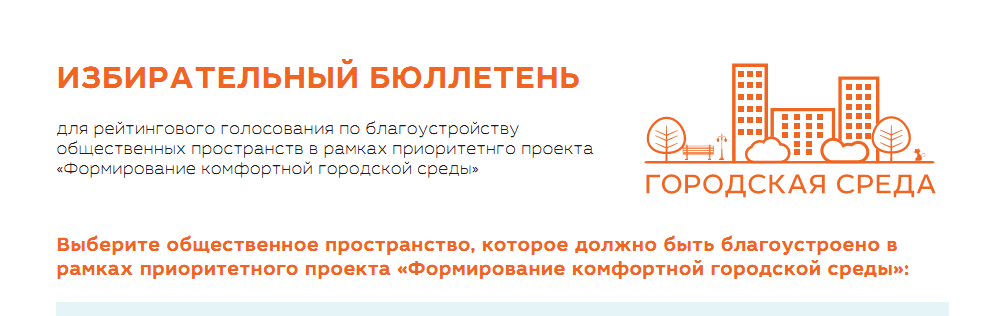 Уведомление о проведении приема предложений по выбору общественной территории подлежащей благоустройству в целях участия МО «Город Удачный» во Всероссийском конкурсе лучших проектов создания комфортной городской среды в малых городах и исторических поселенияхС целью изучения общественного мнения, Администрация города Удачный предлагает жителям принять активное участие в выборе общественной территории муниципального образования «Город Удачный», для проведения мероприятий по ее благоустройству в рамках участия во Всероссийском конкурсе лучших проектов создания комфортной городской среды в малых городах и исторических поселениях в 2020 году.Общественное обсуждение поступивших от жителей города Удачный предложений с целью окончательного выбора общественной территории состоится в зале заседания администрации МО «Город Удачный» 11.11.2019 г. в 10:00ч.Предложенные гражданам для общественного обсуждения территории:Центральная площадь  (устройство объектов культурно-развлекательной зоны);Площадь Детский городок  (устройство детской и молодежной -развлекательной зоны);Комсомольская площадь (устройство объектов культурно-развлекательной зоны);иная территория, нуждающаяся в благоустройстве;Срок приема предложений:  с 30.10.2019 года по 10.11.2019 года.Дата окончания подачи предложений: 10.11.2019года.
Прием предложений осуществляется в письменном виде по адресу: 678188, Республика Саха (Якутия), Мирнинский район, г.Удачный, Центральная площадь,1, Администрация МО «Город Удачный», приемная администрации МО «Город Удачный» (в рабочие дни в понедельник – четверг с 08:30 до 12:30 и с 14:00 до 18:00, в пятницу с 08:30 до 12:30).Адрес электронной почты: adm.udachny@mail.ruКонтактные телефоны: 8(41136)5-11-12 (доб.104), 5-25-70Образец бланка «Предложение о включении общественной территории подлежащей благоустройству в целях участия МО «Город Удачный» во Всероссийском конкурсе лучших проектов создания комфортной городской среды в малых городах и исторических поселениях»